State of CaliforniaDepartment of Industrial RelationsDIVISION OF WORKERS’ COMPENSATION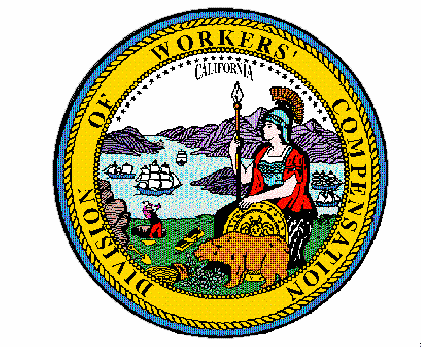 Order of the Administrative Director of the
Division of Workers’ Compensation
Official Medical Fee Schedule
Physician Services and Non-Physician Practitioner Services
Effective for Services Rendered on or after September 15, 2023Pursuant to Labor Code section 5307.1(g)(2), the Administrative Director of the Division of Workers’ Compensation orders that the physician services and non-physician practitioner services fee schedule portion of the Official Medical Fee Schedule contained in title 8, California Code of Regulations, section 9789.19, is adjusted to conform to changes to the Medi-Cal rates file for services rendered on or after September 15, 2023.This Order adopts and incorporates by reference the September 15, 2023, monthly Medi-Cal Rates file update for physician-administered drugs, biologicals, vaccines, or blood products in accordance with title 8, California Code of Regulations, section 9789.13.2 for services rendered on or after September 15, 2023.This Order, the updated regulations and an excerpt of the Medi-Cal Rates file shall be published on the website of the Division of Workers’ Compensation on the physician services and non-physician practitioner services fee schedule webpage.IT IS SO ORDERED.Dated:  September 18, 2023	/S/ GEORGE P. PARISOTTO_______GEORGE P. PARISOTTOAdministrative Director of the Division of Workers’ Compensation